      COIMBATORE INSTITUTE OF TECHNOLOGY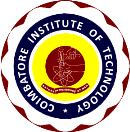 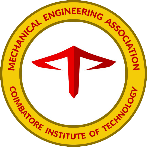               (AN AUTONOMOUS INSTITUTE AFFILIATED TO ANNA UNIVERSITY)                                                                    COIMBATORE-14MECHANICAL ENGINEERING ASSOCIATIONMECHNOTRON 2021WEBINAR REPORTFaculty Advisors:Dr. M. Velliangiri,
Assistant Professor,
Depaertment of Mechanical Engineering.Mr. M. Karthikeyan,
Assistant Professor,
Department of Mechanical Engineering.Mr. D.P. Sam Solomon,
Assistant Professor,
Department of Mechanical Engineering.Mechnotron Main Committee:Gokul Krisnaa N (1802013) - Chairman
Rajeshkumar S (1802108) - Secretary
Sunder Rajan A (1802057) - Secretary
Pugazhendhi R (1802043) - Joint Secretary
Raja K (1802107) - Joint Secretary
Dinendra A V (1802009) – TreasurerWebinar Managers:Mathan S (1802029)
Mohammed Imran S (1802095)
Pradeep S G (1802041) 
Rajasekar U (1802045)
Dharani Dharan A D (1802008)On account of Mechnotron 2021 Students of Mechanical Engineering Association, Department of Mechanical Engineering, Coimbatore Institute of Technology, Coimbatore organized two online webinars namely Advanced driver assistance systems in modern cars and  Advancement in 3D printing, Zero gravity 3D printing, and futuristic 4D printing held on 13th and 14th of March 2021 under the guidance of Dr.M.Velliangiri, Mr.M.Karthikeyan and Mr.D.P.Sam Solomon in Microsoft Teams platform. WEBINAR DAY 1:Topic: Advanced driver assistance systems in modern carsResource Person: Mr. P. Saravanan, Master Technician Skoda SGA Cars India Pvt. Ltd., CoimbatoreDate: 13/03/2021Time: 11 AM to 12.30 PMSkoda, a premium Czech company founded in 1895 with products selling over 100 countries is a flag bearer of top-notch German technology known for precision manufacturing in utmost quality. SGA Skoda cars in Coimbatore is Asia’s largest service center and India’s first digital showroom. The resource person listed the various features of ADAS vehicles sequentially along with the levels of Automation.The examples given were very much relevant with the topic.After the completion of the lecture, the Q/A session was done through the chat window. The participants were curious in raising questions to the resource person.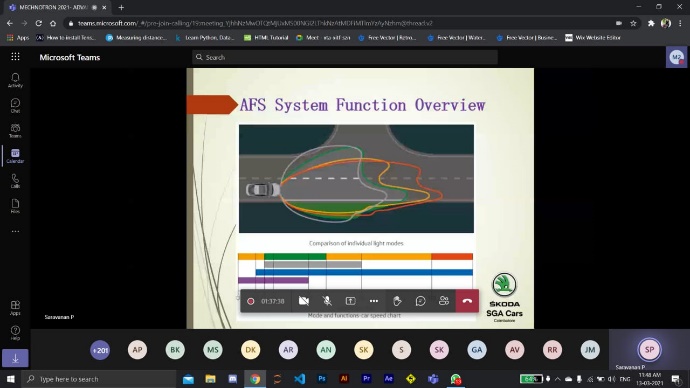 FEEDBACK FROM PARTICIPANTS:In the Webinar we have got many positive feedbacks like Learned something new through the session The webinar went pretty good and I hope more session and webinars will be offered from your collegeIt was a good and informative sessionNice and good session with good teachingLearned more about features of ADASWEBINAR DAY 2:Topic: Advancement in 3D printing, Zero gravity 3D printing, and futuristic 4D printingResource Person: Mr. E.P. Mohammed Basheer, Managing Director, iNSTA3D Technologies, CoimbatoreDate: 13/03/2021Time: 11 AM to 12.30 PMiNSTA3D Technologies through the aid of advanced 3D printing technology they are developing the next generation project of innovation through their contribution in automotive, medical, industrial, architectural, engineering and education. He listed the application of 3D printing in various fields and the need for 4D printing in medical sciences. Besides that, he included NASA’s zero-gravity 3D printing in space for making tools.After the completion of the lecture, the Q/A session was done through the chat window. The participants were curious in raising questions to the resource person.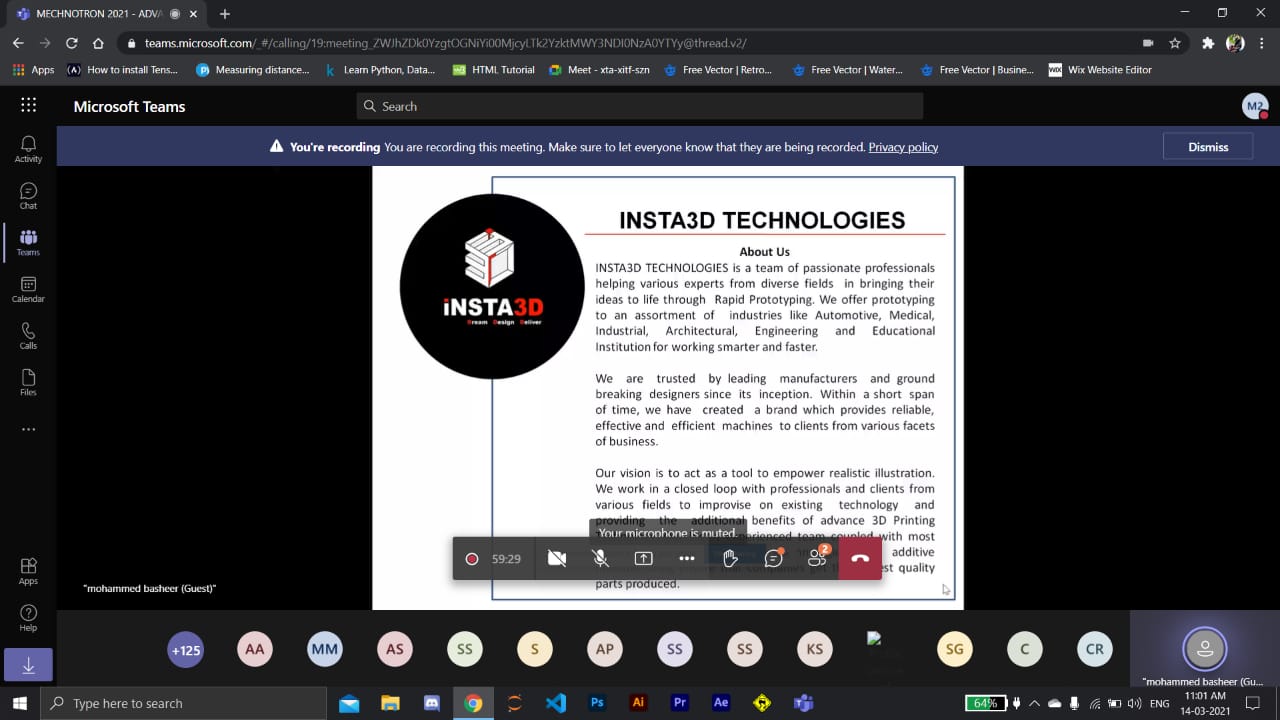 FEEDBACK FROM PARTICIPANTS:The feedback from the 3d printing webinar are as  follows with great response from the attendees such asVery nice and wonderful sessionIt was really informative and was also interesting, thank you for conducting this webinar.
It was very useful session, I gained a lot of information about 3D printingVery much satisfied with the webinarInnovative sessionDayDateTopicNo. of participants                                          1                           13/03/2021Advanced driver assistance systems in modern cars                                                    264                                             2                           14/03/2021Advancement in 3D printing, Zero gravity 3D printing, and futuristic 4D printing                                             254